L’ARRÊT AU PUITS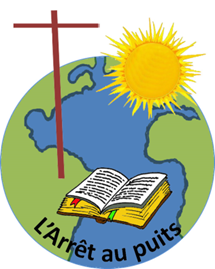 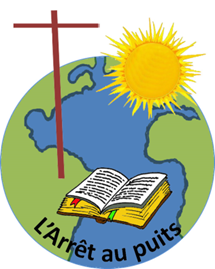 Diocèse de Sainte-Anne-de-la-Pocatière4e dimanche de CarêmeAnnée B – 10 mars 2024LA PAROLE DU DIMANCHELe Seigneur, le Dieu du ciel, m’a donné tous les royaumes de la terre ; et il m’a chargé de lui bâtir une maison à Jérusalem, en Juda. (2 Chroniques 36,23)Dieu est riche en miséricorde ; à cause du grand amour dont il nous a aimés, nous qui étions des morts par suite de nos fautes, il nous a donné la vie avec le Christ (Ephésiens 2,4-5)Dieu a tellement aimé le monde qu’il a donné son Fils unique, afin que quiconque croit en lui ne se perde pas, mais obtienne la vie éternelle. (Jean 3,15)AU COEUR DE LA PAROLEDans la première lecture, la colère et la miséricorde du Seigneur se révèlent par l’exil et la délivrance du peuple qui peut retrouver son Dieu à Jérusalem. Cette miséricorde est aussi proclamée dans la deuxième lecture par l’amour de Dieu qui nous fait passer de la mort à la vie. Dans l’évangile, cet amour est manifesté par la mort du Fils unique de Dieu qui nous invite à la foi pour bénéficier de la vie éternelle.   LA PAROLE DANS MA VIEJe cite deux faits de ma vie pour lesquels je demande la miséricorde de Dieu. Je me rappelle l’expérience de rencontre avec le Christ qui m’a ramené au Seigneur.  Comment puis-je exprimer ma foi dans ma famille, dans la société et dans ma communauté ? MÉDITATION Seigneur Dieu, je m’étais éloigné de toi par mes mauvaises attitudes mais tu m’as pardonné et ramené à toi. Aide-moi à parler de toi au monde pour que mes frères et sœurs découvrent ta tendresse et se tournent vers toi pour avoir la vie éternelle.   PRIÈREJe veux que ma langue s’attache à mon palais si je perds ton souvenir, si je n’élève Jérusalem au sommet de ma joie. (Psaume 136 (137) 6) 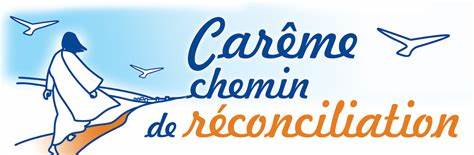 